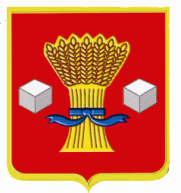 АдминистрацияСветлоярского муниципального района Волгоградской областиПОСТАНОВЛЕНИЕот   10.02.2022                  №  186О  внесении  изменений  в  муниципальнуюпрограмму  «Культура»  Светлоярского городского  поселения  Светлоярского                                                                                              муниципального  района  Волгоградскойобласти  на  2021-2023 годы, утвержденную постановлением  администрации   Светлоярского    муниципального  района  Волгоградской области   от  26.11.2020   № 2057  В  целях   реализации  на  территории  Светлоярского  муниципального  района  Федерального  Закона  от  06.10.2003 № 131 «Об  общих  принципах  организации   местного  самоуправления  в  Российской  Федерации», на  основании  статьи  179 Бюджетного  кодекса  Российской  Федерации,  руководствуясь Уставом Светлоярского  городского поселения Светлоярского  муниципального  района  Волгоградской  области, Уставом  Светлоярского  муниципального  района Волгоградской  области, п о с т а н о в л я ю:Внести   следующие  изменения  в  муниципальную  программу «Культура» Светлоярского  городского  поселения  Светлоярского  муниципального  района Волгоградской  области   на  2021-2023 годы», утвержденную  постановлением   администрации  Светлоярского  муниципального  района  Волгоградской  области  от  26.11.2020  № 2057:Раздел  «Перечень  основных  программных  мероприятий  муниципальной  программы  «Культура»  Светлоярского  городского  поселения Светлоярского  муниципального  района  Волгоградской области на 2021-2023 годы» приложения  1  к  муниципальной  программе  «Культура» Светлоярского городского поселения Светлоярского  муниципального  района Волгоградской  области  на  2021-2023 годы» изложить  в  новой  редакции согласно  приложению 1 к  настоящему  постановлению;Раздел «Финансово-экономическое  обоснование муниципальной  программы «Культура»  Светлоярского  городского  поселения  Светлоярского  муниципального  района  Волгоградской  области на 2021-2023 годы»  приложения 2  к  муниципальной  программе  «Культура»  Светлоярского  городского  поселения Светлоярского  муниципального  района Волгоградской  области на 2021-2023 годы  изложить в  новой  редакции согласно  приложению  2  к настоящему  постановлению.Отделу  по  муниципальной  службе, общим и  кадровым  вопросам  администрации  Светлоярского  муниципального  района (Понкратов В.Л.)  разместить  настоящее  постановление в  сети Интернет на  официальном  сайте  Светлоярского  муниципального  района. Настоящее  постановление  вступает  в  силу  со  дня  его  подписания. Контроль  над    исполнением       данного    постановления     возложить    на  заместителя   главы  Светлоярского   муниципального   района  Волгоградской  области  Ряскину Т.А.Глава  муниципального   района                                                        Т.В.Распутина  Бунина Г.Н.
Перечень                                                                                                                                                                                                              основных  программных  мероприятий  муниципальной   программы «Культура» Светлоярского  городского  поселения  Светлоярского муниципального  района  Волгоградской  области  на  2021-2023 годыФинансово-экономическое  обоснование  муниципальной  программы   «Культура»Светлоярского городского  поселения  Светлоярского  муниципального  района Волгоградской области на  2021-2023 годы   Расходы  муниципальной  программы  формируются  за счет  средств  бюджета  Светлоярского городского поселения Светлоярского  муниципального  района.                                                                                                                                                               	Объем ежегодных расходов,  связанных с финансовым обеспечением муниципальной программы за счет  средств  бюджета Светлоярского городского поселения Светлоярского  муниципального  района     утверждается   решением  Думы  Светлоярского  городского  поселения   о  бюджете  на  очередной  финансовый  год  и  плановый  период.                                                                                                                                                                            	Выполнение   и  реализация   задач  Программы  обеспечивается  путем   выполнения  программных  мероприятий,  финансово-экономическое  обоснование которых  представлено  ниже.Приложение  1к  муниципальной  программе «Культура»   Светлоярского городского поселения Светлоярского муниципального  района Волгоградской области на  2021-2023 годы№п/пНаименование  мероприятияСрок  реализацииИсполнитель/Координатор Объемы  финансирования, тыс.руб.Объемы  финансирования, тыс.руб.Объемы  финансирования, тыс.руб.Источники  финансированияИсточники  финансированияИсточники  финансирования№п/пНаименование  мероприятияСрок  реализацииИсполнитель/Координатор 2021г.2022г.2023г.2021г.2022г.2023г.Развитие культурных  инициатив и  творческого  потенциала  населения  Светлоярского  городского поселения  Светлоярского  муниципального  района Волгоградской  областиРазвитие культурных  инициатив и  творческого  потенциала  населения  Светлоярского  городского поселения  Светлоярского  муниципального  района Волгоградской  областиРазвитие культурных  инициатив и  творческого  потенциала  населения  Светлоярского  городского поселения  Светлоярского  муниципального  района Волгоградской  областиРазвитие культурных  инициатив и  творческого  потенциала  населения  Светлоярского  городского поселения  Светлоярского  муниципального  района Волгоградской  областиРазвитие культурных  инициатив и  творческого  потенциала  населения  Светлоярского  городского поселения  Светлоярского  муниципального  района Волгоградской  областиРазвитие культурных  инициатив и  творческого  потенциала  населения  Светлоярского  городского поселения  Светлоярского  муниципального  района Волгоградской  областиРазвитие культурных  инициатив и  творческого  потенциала  населения  Светлоярского  городского поселения  Светлоярского  муниципального  района Волгоградской  областиРазвитие культурных  инициатив и  творческого  потенциала  населения  Светлоярского  городского поселения  Светлоярского  муниципального  района Волгоградской  областиРазвитие культурных  инициатив и  творческого  потенциала  населения  Светлоярского  городского поселения  Светлоярского  муниципального  района Волгоградской  областиРазвитие культурных  инициатив и  творческого  потенциала  населения  Светлоярского  городского поселения  Светлоярского  муниципального  района Волгоградской  области1.1Цикл новогодних мероприятий  «Новый Год встречаем вместе»2021-2023гг.МКУК «Светлоярский ЦКДиБО»/ ОДМКСиТ админи-страции района38,512,012,0Бюджет  Светлоярского городского поселенияБюджет  Светлоярского городского поселенияБюджет  Светлоярского городского поселения1.2Митинг, посвященный годовщине Победы Советских войск под Сталинградом 2021-2023гг.МКУК «Светлоярский ЦКДиБО»/ ОДМКСиТ админи-страции района4,04,05,0Бюджет  Светлоярского городского поселенияБюджет  Светлоярского городского поселенияБюджет  Светлоярского городского поселения1.3Мероприятие, посвященное  Сталинградской битве2021-2023гг.МКУК «Светлоярский ЦКДиБО»/ ОДМКСиТ админи-страции района7,0Бюджет  Светлоярского городского поселенияБюджет  Светлоярского городского поселенияБюджет  Светлоярского городского поселения1.4Праздничное гуляние «Ишь ты, Масленица!»2021-2023гг.МКУК «Светлоярский ЦКДиБО»/ ОДМКСиТ админи-страции района15,015,015,0Бюджет  Светлоярского городского поселенияБюджет  Светлоярского городского поселенияБюджет  Светлоярского городского поселения1.5Праздничное мероприятие, посвященное  Дню защитника Отечества 2021-2023гг.МКУК «Светлоярский ЦКДиБО»/ ОДМКСиТ админи-страции района5,05,05,0Бюджет  Светлоярского городского поселенияБюджет  Светлоярского городского поселенияБюджет  Светлоярского городского поселения1.6Праздничный концерт, посвященный Международному женскому дню 8 марта 2021-2023гг.МКУК «Светлоярский ЦКДиБО»/ ОДМКСиТ админи-страции района7,07,07,0Бюджет  Светлоярского городского поселенияБюджет  Светлоярского городского поселенияБюджет  Светлоярского городского поселения1.7Праздник, посвященный Дню работников культуры 2021-2023гг.МКУК «Светлоярский ЦКДиБО»/ ОДМКСиТ админи-страции района4,58,010,0Бюджет  Светлоярского городского поселенияБюджет  Светлоярского городского поселенияБюджет  Светлоярского городского поселения1.8Театральная неделя «На подмостках сцены»2021-2023гг.МКУК «Светлоярский ЦКДиБО»/ ОДМКСиТ админи-страции района15,015,015,0Бюджет  Светлоярского городского поселенияБюджет  Светлоярского городского поселенияБюджет  Светлоярского городского поселения1.9Праздничное мероприятие, посвященное Дню Победы 2021-2023гг.МКУК «Светлоярский ЦКДиБО»/ ОДМКСиТ админи-страции района49,045,075,0Бюджет  Светлоярского городского поселенияБюджет  Светлоярского городского поселенияБюджет  Светлоярского городского поселения1.10Детский  праздник, посвященный Международному Дню защиты детей 2021-2023гг.МКУК «Светлоярский ЦКДиБО»/ ОДМКСиТ админи-страции района10,010,0Бюджет  Светлоярского городского поселенияБюджет  Светлоярского городского поселенияБюджет  Светлоярского городского поселения1.11Праздничный  концерт,  посвященный  Дню  России2021-2023гг.МКУК «Светлоярский ЦКДиБО»/ ОДМКСиТ админи-страции района5,05,0Бюджет  Светлоярского городского поселенияБюджет  Светлоярского городского поселенияБюджет  Светлоярского городского поселения1.12Празднование  Дня семьи, любви и верности 2021-2023гг.МКУК «Светлоярский ЦКДиБО»/ ОДМКСиТ админи-страции района10,010,0Бюджет  Светлоярского городского поселенияБюджет  Светлоярского городского поселенияБюджет  Светлоярского городского поселения1.13Цикл  детских  игровых  программ«Хорошо  мы  летом  отдыхаем!» 2021-2023гг.МКУК «Светлоярский ЦКДиБО»/ ОДМКСиТ админи-страции района20,02,02,0Бюджет  Светлоярского городского поселенияБюджет  Светлоярского городского поселенияБюджет  Светлоярского городского поселения1.14Книжный  фестиваль «Читай город» 2021-2023гг.МКУК «Светлоярский ЦКДиБО»/ ОДМКСиТ админи-страции района15,014,015,0Бюджет  Светлоярского городского поселенияБюджет  Светлоярского городского поселенияБюджет  Светлоярского городского поселения1.15День Светлоярского городского  поселения  2021-2023гг.МКУК «Светлоярский ЦКДиБО»/ ОДМКСиТ админи-страции района41,540,050,0Бюджет  Светлоярского городского поселенияБюджет  Светлоярского городского поселенияБюджет  Светлоярского городского поселения1.16Театрализованное представление «Покровские перезвоны»2021-2023гг.МКУК «Светлоярский ЦКДиБО»/ ОДМКСиТ админи-страции района22,08,510,0Бюджет  Светлоярского городского поселенияБюджет  Светлоярского городского поселенияБюджет  Светлоярского городского поселенияИтого по  разделу:690,0236,5200,5253,0Обеспечение  сохранения,  использования и  популяризация объектов  культурного  наследияОбеспечение  сохранения,  использования и  популяризация объектов  культурного  наследияОбеспечение  сохранения,  использования и  популяризация объектов  культурного  наследияОбеспечение  сохранения,  использования и  популяризация объектов  культурного  наследияОбеспечение  сохранения,  использования и  популяризация объектов  культурного  наследияОбеспечение  сохранения,  использования и  популяризация объектов  культурного  наследияОбеспечение  сохранения,  использования и  популяризация объектов  культурного  наследияОбеспечение  сохранения,  использования и  популяризация объектов  культурного  наследияОбеспечение  сохранения,  использования и  популяризация объектов  культурного  наследияОбеспечение  сохранения,  использования и  популяризация объектов  культурного  наследияРазработка  проектно-сметной  документации  на братскую  могилу советских воинов, погибших  в  период Сталинградской битвы 1942-1943 гг. хут.Барбаши2021-2023г.г.МКУК «Светлояр-ский ЦКДиБО»19,545,5Бюджет  Светло-ярского городско-го посе-ленияБюджет  Светло-ярского городско-го посе-ленияРазработка  проектно-сметной  документации  на братскую  могилу советских воинов, погибших  в  период Сталинградской битвы 1942-1943 гг. хут.Барбаши2021-2023г.г.МКУК «Светлояр-ский ЦКДиБО»175,5409,5Областной бюджетОбластной  бюджетИтого  по  разделу:650,0195,0455,0ИТОГО:1340,0431,5655,5253,0Приложение  2к  муниципальной  программе«Культура»   Светлоярского городского поселения Светлоярского муниципального  района Волгоградской области на  2021-2023 годы№ п/п№ п/пМероприятиеИсполнитель2021202120222022202320232023Всего (тыс.руб)Расчет(тыс.руб.)Всего(тыс.руб.)Расчет(тыс.руб.)Всего(тыс.руб.)Всего(тыс.руб.)Расчет(тыс.руб.)11234567889Развитие культурных  инициатив и  творческого  потенциала  населения  Светлоярского  городского поселения  Светлоярского  муниципального  района Волгоградской  областиРазвитие культурных  инициатив и  творческого  потенциала  населения  Светлоярского  городского поселения  Светлоярского  муниципального  района Волгоградской  областиРазвитие культурных  инициатив и  творческого  потенциала  населения  Светлоярского  городского поселения  Светлоярского  муниципального  района Волгоградской  областиРазвитие культурных  инициатив и  творческого  потенциала  населения  Светлоярского  городского поселения  Светлоярского  муниципального  района Волгоградской  областиРазвитие культурных  инициатив и  творческого  потенциала  населения  Светлоярского  городского поселения  Светлоярского  муниципального  района Волгоградской  областиРазвитие культурных  инициатив и  творческого  потенциала  населения  Светлоярского  городского поселения  Светлоярского  муниципального  района Волгоградской  областиРазвитие культурных  инициатив и  творческого  потенциала  населения  Светлоярского  городского поселения  Светлоярского  муниципального  района Волгоградской  областиРазвитие культурных  инициатив и  творческого  потенциала  населения  Светлоярского  городского поселения  Светлоярского  муниципального  района Волгоградской  областиРазвитие культурных  инициатив и  творческого  потенциала  населения  Светлоярского  городского поселения  Светлоярского  муниципального  района Волгоградской  областиРазвитие культурных  инициатив и  творческого  потенциала  населения  Светлоярского  городского поселения  Светлоярского  муниципального  района Волгоградской  областиРазвитие культурных  инициатив и  творческого  потенциала  населения  Светлоярского  городского поселения  Светлоярского  муниципального  района Волгоградской  области1.11.1Цикл  новогодних  мероприятий  «Новый Год встречаем вместе»МКУК «Светлоярский ЦКДиБО»38,5Сувенирная  продукция – 38,512,0Расходный  материал- 10,0;сувениры – 2,0Расходный  материал- 10,0;сувениры – 2,012,0Расходный материал - 10,0;сувениры – 2,01.21.2Митинг, посвященный годовщине Победы Советских войск под Сталинградом МКУК «Светлоярский ЦКДиБО»4,0цветы – 4,04,0цветы – 3,0;расходный материал – 1,0цветы – 3,0;расходный материал – 1,05,0расходный материал – 1,0;цветы – 4,01.31.3Мероприятие, посвященное  Сталинградской битвеМКУК «Светлоярский ЦКДиБО»--7,0расходный материал – 7,01.41.4Праздничное  гуляние «Ишь  ты, Масленица!»МКУК «Светлоярский ЦКДиБО»15,0Сувенирная  продукция-12,0;расходный материал – 3,015,0Сувенирная  продукция-12,0;расходный материал – 3,0Сувенирная  продукция-12,0;расходный материал – 3,015,0Сувенирная  продукция-12,0;расходный материал – 3,01.51.5Праздничное мероприятие, посвященное  Дню защитника  Отечества МКУК «Светлоярский ЦКДиБО»5,0Сувенирная продукция – 5,05,0Расходный материал – 5,0Расходный материал – 5,05,0Расходный материал – 5,01.61.6Праздничный концерт, посвященный Международному женскому дню          8 марта МКУК «Светлоярский ЦКДиБО»7,0Расходный материал –7,07,0Расходный материал –7,0Расходный материал –7,07,0Расходный материал –7,01.71.7Праздник, посвященный Дню работников культуры МКУК «Светлоярский ЦКДиБО»4,5Сувенирная  продукция-4,58,0Сувенирная  продукция-6,0;расходный материал –2,0Сувенирная  продукция-6,0;расходный материал –2,010,0Сувенирная  продукция-7,0;расходный материал –3,01.81.8Театральная неделя «На подмостках сцены»МКУК «Светлоярский ЦКДиБО»15,0Сувенирная  продукция-5,5;расходный материал –3,5;оформление – 6,015,0Сувенирная  продукция-10,0;расходный материал –5,0Сувенирная  продукция-10,0;расходный материал –5,015,0Сувенирная  продукция-10,0;расходный материал –5,01.91.9Праздничное мероприятие, посвященное  Дню Победы МКУК «Светлоярский ЦКДиБО»49,0Оформление – 30,0;пошив костюмов – 10,0;транспорт – 9,045,0Расходный материал – 45,0Расходный материал – 45,075,0Расходный материал -20,0;Фейерверк –55,01.101.10Детский праздник, посвященный Международному Дню защиты детей МКУК «Светлоярский ЦКДиБО»10,0Расходный материал -10,0Расходный материал -10,010,0Расходный материал -10,01.11Праздничный  концерт, посвященный   Дню  РоссииПраздничный  концерт, посвященный   Дню  РоссииМКУК «Светлоярский ЦКДиБО»5,0Расходный материал -5,0Расходный материал -5,05,0Расходный материал -5,01.12Празднование  Дня  семьи, любви и верности Празднование  Дня  семьи, любви и верности МКУК «Светлоярский ЦКДиБО»10,0Сувенирная  продукция-7,0;атрибутика -3,0Сувенирная  продукция-7,0;атрибутика -3,010,0Сувенирная  продукция-7,0;атрибутика -3,01.13Цикл  детских  игровых  программ  «Хорошо  мы  летом  отдыхаем» Цикл  детских  игровых  программ  «Хорошо  мы  летом  отдыхаем» МКУК «Светлоярский ЦКДиБО»20,0Сувенирная  продукция-20,02,0Сувенирная  продукция-2,0;Сувенирная  продукция-2,0;2,0Сувенирная  продукция-2,0;1.14Книжный фестиваль            «Читай город» Книжный фестиваль            «Читай город» МКУК «Светлоярский ЦКДиБО»15,0Сувенирная  продукция-5,8;транспортные  расходы – 9,214,0Сувенирная  продукция-14,0;Сувенирная  продукция-14,0;15,0Сувенирная  продукция-15,0;1.15День Светлоярского городского  поселенияДень Светлоярского городского  поселенияМКУК «Светлоярский ЦКДиБО»41,5Сувенирная  продукция-10,5;расходный материал -30,0;оформление – 1,040,0Сувенирная  продукция-30,0;расходный материал -10,0Сувенирная  продукция-30,0;расходный материал -10,050,0Сувенирная  продукция-35,0,0Расходный материал -15,01.16Театрализованное представление «Покровские перезвоны»Театрализованное представление «Покровские перезвоны»МКУК «Светлоярский ЦКДиБО»22,0Пошив  костюмов – 22,08,5Расходный материал –3,5;Сувенирная  продукция-5,0;Расходный материал –3,5;Сувенирная  продукция-5,0;10,0Расходный материал –5,0;сувенирная  продукция-5,0;Итого  по  разделу:Итого  по  разделу:690,0236,5200,5253,0Обеспечение  сохранения,  использования и  популяризация объектов  культурного  наследияОбеспечение  сохранения,  использования и  популяризация объектов  культурного  наследияОбеспечение  сохранения,  использования и  популяризация объектов  культурного  наследияОбеспечение  сохранения,  использования и  популяризация объектов  культурного  наследияОбеспечение  сохранения,  использования и  популяризация объектов  культурного  наследияОбеспечение  сохранения,  использования и  популяризация объектов  культурного  наследияОбеспечение  сохранения,  использования и  популяризация объектов  культурного  наследияОбеспечение  сохранения,  использования и  популяризация объектов  культурного  наследияОбеспечение  сохранения,  использования и  популяризация объектов  культурного  наследияОбеспечение  сохранения,  использования и  популяризация объектов  культурного  наследияРазработка  проектно-сметной  документации  на братскую  могилу советских воинов, погибших  в  период Сталинградской битвы 1942-1943 гг. хут.БарбашиРазработка  проектно-сметной  документации  на братскую  могилу советских воинов, погибших  в  период Сталинградской битвы 1942-1943 гг. хут.БарбашиМКУК «Светлоярский ЦКДиБО»195,0Заключение  контракта на  разработку 455,0Изготовление  проектно-сметной документации и  ремонтно-восстановительные  работыИзготовление  проектно-сметной документации и  ремонтно-восстановительные  работыИтого  по  разделу:Итого  по  разделу:650,0195,0455,0Всего  по  программе:  1340,0431,5655,5253,0